新 书 推 荐中文书名：《骨头》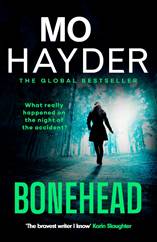 英文书名：BONEHEAD作    者：Mo Hayder出 版 社：Hodder代理公司：David Higham/ANA/Conor字    数：约100,000词出版时间：2024年5月代理地区：中国大陆、台湾审读资料：电子稿类    型：惊悚悬疑内容简介：一场可怕的事故……阿莱克斯·马林斯知道自己是为数不多的幸运儿之一。本是一场快乐的同学聚会，交通事故突如其来，夺走了数位旧日同窗的生命，她则幸免于难。然而，聚会那晚眼前所见一直困扰着她——一个幻象，一尊当地人成为“骨头”骷髅骨架，一具会给所有目击者带来厄运的女性遗骨。一个费解的谜团……现在，阿莱克斯已经是格洛斯特郡的一名警官，她努力帮助他人，试图以此来克服过去的阴影。但是，新生活终将结束，她的人生轨迹与那个血腥之夜的亲历者再次相交。事故当晚到底发生了什么？她要如何才能让那具令人毛骨悚然的骷髅放过她？来自“恐惧女王”的全新犯罪惊悚小说——准备好被骨头吓坏吧。作者简介：莫·海德(Mo Hayder)，1962—2021，原名克莱尔·达马里斯·巴斯汀(Clare Damaris Bastin)，后改名比阿特丽斯·克莱尔·邓克尔(Beatrice Clare Dunkel)，笔名莫·海德(Mo Hayder)和西奥·克莱尔(Theo Clare)。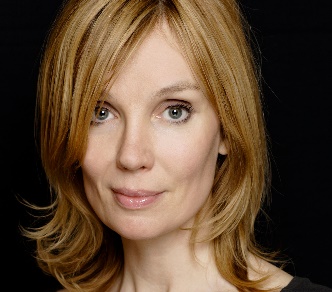 事业早期，她做过许多工作，如酒吧女侍、警卫、片场人员，她曾化名凯迪·戴维斯(Candy Davis)，从事演员和模特工作，并出演BBC情景喜剧《你得到服务了吗？》(Are You Being Served?)，饰演贝尔福奇小姐。她拥有英国巴斯思巴大学的写作硕士学位,以莫·海德（Mo Hayder）为笔名写小说，著有《啼死鸟》（Birdman）、《治疗》（The Treatment）等。《啼死鸟》于1999年出版，反响热烈，《卫报》称之为“绝佳震撼之作”，也有人指出此书过于血腥暴力。《治疗》是《啼死鸟》的续集，探讨了恋童癖这一险恶主题，《旧金山纪事报》称其是“深入恋童癖思想的不安旅程”，《泰晤士报》则称之为“十大最佳惊悚悬疑之一”。2012年，她凭小说《消失》(Gone)获得埃德加奖。截至 2021 年，莫·海德的小说已售出超过 650 万册。2021年，莫·海德因运动神经元疾病并发症去世，享年59岁。《鸟人》：九州出版社，2011《南京的恶魔》：人民文学出版社，2012《失踪》：《译林》，2013年第4期感谢您的阅读！请将反馈信息发至：版权负责人Email：Rights@nurnberg.com.cn安德鲁·纳伯格联合国际有限公司北京代表处北京市海淀区中关村大街甲59号中国人民大学文化大厦1705室, 邮编：100872电话：010-82504106, 传真：010-82504200公司网址：http://www.nurnberg.com.cn书目下载：http://www.nurnberg.com.cn/booklist_zh/list.aspx书讯浏览：http://www.nurnberg.com.cn/book/book.aspx视频推荐：http://www.nurnberg.com.cn/video/video.aspx豆瓣小站：http://site.douban.com/110577/新浪微博：安德鲁纳伯格公司的微博_微博 (weibo.com)微信订阅号：ANABJ2002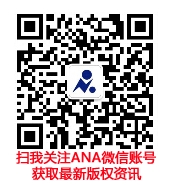 